 Meeting the Redeemer in the ProphetsLuke 24:44-47; Isaiah 59:15-21                             	May 10, 2020	“The Redeemer will come to Zion,
to those in Jacob who repent of their sins,” declares the Lord.
Isaiah 59:20And so all Israel will be saved, as it is written:
“The deliverer will come from Zion; he will turn godlessness away from Jacob.
And this is my covenant with them when I take away their sins.”
Romans 11:26-27 (Paul quotes Isaiah 59, 27:9 and Jeremiah 31:33-34)The Scriptures and “what is written”He said to them, “This is what I told you while I was still with you: 
Everything must be fulfilled that is written about me in the Law of Moses, the Prophets and the Psalms.”  
Then he opened their minds so they could understand the Scriptures.  He told them, 
“This is what is written:  The Christ will suffer and rise from the dead on the third day, 
and repentance and forgiveness of sins will be preached in his name to all nations, beginning in Jerusalem.”
Luke 24:44-47	1)  The Old Testament is ____________________ searching for __________________________________	2)  Repentance (especially in the OT) means ____________________________________________	3)  In the prophets, theology is __________________________ on ________________________________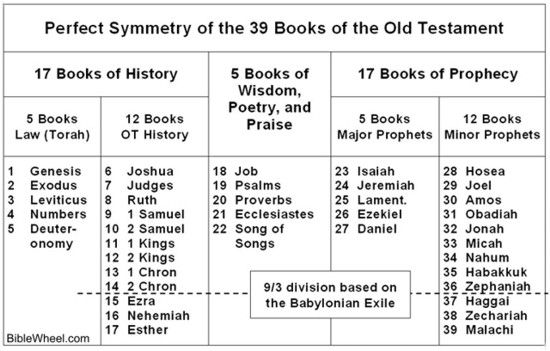 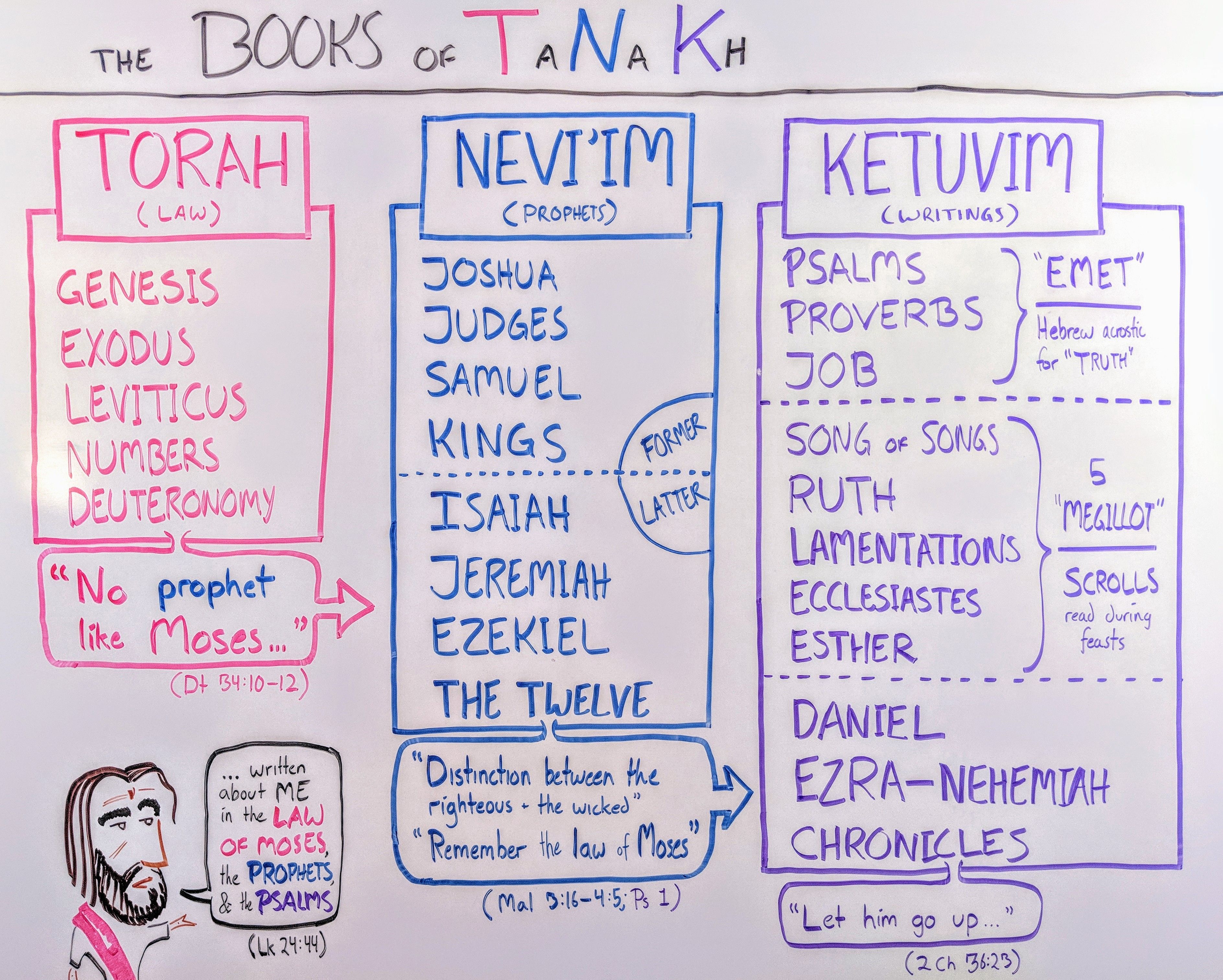 When Prophets speak today Now these things occurred as an example to keep us from setting our hearts on evil things as they did . . . .
These things happened to them examples and were written down as warning for us
on whom the fulfillment of the ages has come.  So if you are standing firm, be careful that you don’t fall!
 1 Corinthians 10:6-13 	1)	Prophets present a different hermeneutic challenge because 			1. the _______________________________________ is not as clear at in Torah			2. we need to learn the discipline of reading ___________________________________	2)  Finding my ______________________________________________ :			1. in the “former prophets”: Joshua, Judges, Samuel, Kings and Ruth(?)			2. in the “latter prophets”  (760-460 BC)	3)  Three lenses for the Prophets (often combined in a particular passage):			1. Covenant lawsuit: Isaiah 1:2, 3:13-4:1 (but see 4:2-6 for restoration!); Hosea 3:3-17			2. Woe oracles: Habakkuk 2:6-8; Micah 2:1-5			3.  Promise oracles: Amos 9:11-15; Isaiah 60-66
			     note: remember the multiple fulfillments of the “Day of the Lord” eschatologyFinding Jesus in Isaiah 59Surely the arm of the Lord not too short to save, nor his ear to dull to hear.
But your iniquities have separated you from your God . . . .
The Lord look as was displeased that there was no justice.
He say that there was no one, he was appalled that there was no one to intervene;
so his own arm worked salvation for him, and his own righteousness sustained him . . . .
“The Redeemer will come to Zion, to those in Jacob who repent of their sins,” declares the Lord.
“As for me, this is my covenant with them,” declares the Lord.
“My Spirit, who is on you, and my words that I have put in your mouth will not depart from your mouth,
or from the mouths of your children, or from the mouths of their descendants 
from this time on and forever,” says the Lord.Isaiah 59:1-211)  Summarize the covenant commentary of this text.        What are the important Old Testament parallels  and New Testament discussions of this text?		Exodus 6:6		Ruth (especially 4:1-12)		Acts 2:38-39		Romans 11:25-322)  What did I learn about the Suffering Messiah?	3)   What did I learn about the Exalted Christ?	4)  What did I learn about repentance and forgiveness of sins?	5)  Application:		  -- what is the Holy Spirit telling me about my relationship with the suffering and exalted Christ?		  -- what is the Holy Spirit telling me about my role as herald to the nations?Resources for “Meeting the Redeemer in the Prophets”Spurgeon’s sermon on 1 Corinthians 10:12, “be careful lest you fall” at https://www.biblebb.com/files/spurgeon/presump.txtThird Mill does a great job on the introducing the tough job of interpreting the prophets at https://thirdmill.org/seminary/lesson.asp?vs=HGP&ln=1&df=yLadd’s “The Hermeneutics of Prophecy” at https://www.google.com/url?sa=t&rct=j&q=&esrc=
s&source=web&cd=4&ved=2ahUKEwjp3smFl6PpAhVXj54KHVoqDlMQFjADegQIBBAB&url=https%3A%2F%2Fplace.asburyseminary.edu%2Fcgi%2Fviewcontent.cgi%3Farticle%3D1941%26context%3Dasburyjournal&usg=AOvVaw2CsmTnBsXGALlM5hQyI4M-There are many good introductions to the prophets, but Allen Ross’ introduction to Isaiah at Bible.org is very good at https://bible.org/seriespage/introduction-study-book-isaiahChrist Presbyterian Church, New Haven, CT, has produced an interesting study in hermeneutics at https://www.cpcnewhaven.org/bible-interpretation-hermeneuticsBryan Chapell’s Christ-Centered Preaching (Baker Academic, 2005) is my favorite contemporary book on Christological preaching in   the Old Testament.Paul Scott Wilson’s The Four Pages of the Sermon (Abingdon Press, 1999) is the preaching text used at Calvin Seminary.There is a good summary of the canon of the Old Testament in Wegner’s “The Canon of Scripture in Jesus’ Day at  https://arcapologetics.org/objections/the-canon-of-scripture-in-jesus-day/Richard Pratt has some interesting warnings about prophecy at https://thirdmill.org/newfiles/ric_pratt/ric_pratt.OT.prophecy.htmlI still am using the themes from J. C. Ryle’s short commentary on the Luke 24 at https://www.gracegems.org/Ryle/l24.htm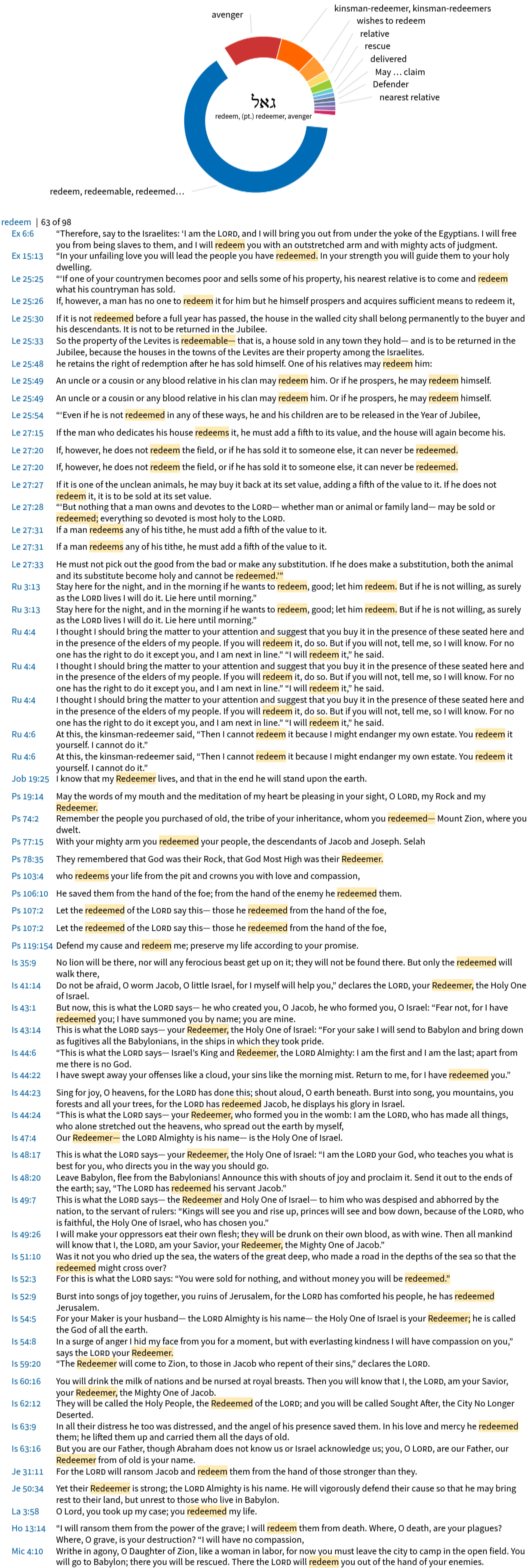 The Canon of Scripture in Jesus DayBy ARC, October 15, 2018 at https://arcapologetics.org/objections/the-canon-of-scripture-in-jesus-day/by Paul D. WegnerThroughout church history there has been active discussion between the Protestant, Roman Catholic, and Greek Orthodox churches regarding which books belong in the Old Testament canon. But how did these canons develop? And is it possible to determine which canon of the Old Testament the early church used? What are the apocryphal books and how did they come into being? These will be the type of questions we would like to examine in this article and there is a significant amount of controversy surrounding them. The word “canon” as we will use it for this article refers to a “list or collections of books which were accepted as an authoritative rule of faith and practice.”1Formative Years of the Early ChurchInitially early Christians and Jews both worshiped in synagogues (Acts 3:1; 4:1; 5:42; 6:9-10; 13:14-15, 42; 14:1; 17:1-2), using the same books of Scripture, namely the Old Testament, which they viewed as authoritative. It is essential to remember that the Old Testament was the Bible for Jesus and his followers; however, the Jews and Christians had significantly different vantage points, since Christians understood messianic prophecies in the Old Testament to be fulfilled in Jesus, whereas Jews still awaited the Messiah. When the Christian Church broke away from the Jewish synagogue in the latter half of the first century, the Old Testament remained an integral part of its canon. Traditionally the Church has held that both the Old and New Testaments are direct revelation from God and are equally part of God’s redemptive plan for mankind. They adopted this high view of the Old Testament from Jesus himself who clearly declared his views in Matthew 5:17-18, “Do not think that I came to abolish the Law or the Prophets; I did not come to abolish but to fulfill. For truly I say to you, until heaven and earth pass away, not the smallest letter or stroke shall pass from the Law until all is accomplished” (NASB). But is there enough evidence to confirm which books were considered part of the Old Testament canon?Evidence for the Old Testament CanonEarly Jewish EvidenceJewish Traditions (1stcentury to 6thcentury A.D.).Jewish traditions claimed that divine prophecy ceased about 400 B.C. in Israel:Since the death of the last prophets, Haggai, Zechariah and Malachi, the Holy Spirit [of prophetic inspiration] departed from Israel; yet they were still able to avail themselves of the bath kol (T.B. Sanh. 11a; Tos. SoXah 13:2; barait a in T.B. Yoma 9b; T.B. SoXah 48b, and T.B. Sanh. 11a).The phrase bath kol is literally translated as “daughter of a voice” (i.e., its sound or perhaps its echo),2 connoting something that was not as reliable as the voice of the prophets themselves. After direct revelation from God had ceased, the Jewish people were directed to listen to the words of the wise men – those who had been trained in the words of God. Other passages state:“Until then [the coming of Alexander the Great who destroyed the Persian Empire] the prophets prophesied through the Holy Spirit. From then on, ‘incline thine ear and hear the words of the wise.’” (Seder Olam Rabbah 30, quoting Prov. 22:17)Rab Samuel bar Inia said, in the name of Rab Aha:. . . “The Second Temple lacked five things which the First Temple possessed, namely, the fire, the ark, the Urim and Thummim, the oil of anointing and the Holy Spirit [of Prophecy].” (T.P. Taanith 2:1; T.P. Makkoth 2.4-8; T. B. Yoma 21b)Rabbi Abdimi of Haifa said, “Since the day when the Temple was destroyed, prophecy has been taken from the prophets and given to the wise.” (T.B. Baba Bathra 12a)These passages indicate that according to Jewish tradition the voice of God had ceased following the time of Malachi (about 400 B.C.) and thus new books were no longer being added to the sacred Scriptures. In the apocryphal book of 1 Maccabees, Simon Maccabees speaks of the great sorrow in Israel such as there had not been since the prophets ceased to appear to them (9:27). In the Pseudepigrapha, the author of 2 Baruch (85:3) claims that the prophets had fallen asleep.The Babylonian Talmud, which was compiled over a period from about the third to the sixth centuries, provides a thorough list of the books of Scripture and their order, although not in the same order as our modern Hebrew Old Testament. As the books of the Pentateuch were not in question, they are not mentioned in this passage:Our Rabbis taught: The order of the Prophets is, Joshua, Judges, Samuel, Kings, Jeremiah, Ezekiel, Isaiah, and the Twelve Minor Prophet s. Let us examine this. Hosea came first, as it is written, God spake first to Hosea. But did God speak first to Hosea? Were there not many prophets between Moses and Hosea?
R. Joxanan, however, has explained that [what it means is that] he was the first of the four prophets who prophesied at that period, namely, Hosea, Isaiah, Amos and Micah. Should not then Hosea come first? Since his prophecy is written along with those of Haggai, Zechariah and Malachi, and Haggai, Zechariah and Malachi came at the end of the prophet s, he is reckoned with them. But why should he not be written separately and placed first? – Since his book is so small, it might be lost [if copied separately]. Let us see again. Isaiah was prior to Jeremiah and Ezekiel. Then why should not Isaiah be placed first? – Because the Book of Kings ends with a record of destruction and Jeremiah speaks throughout of destruction and Ezekiel commences with destruction and ends with consolation and Isaiah is full of consolation; therefore we put the destruction next to destruction and consolation next to consolation.The order of the Hagiographa is Ruth, the Book of Psalms, Job, Prophets, Ecclesiastes, Song of Songs, Lamentations, Daniel and the Scroll of Esther, Ezra and Chronicles. Now on the view that Job lived in the days of Moses, should not the book of Job come first? – We do not begin with a record of suffering. But Ruth also is a record of suffering? – It is a suffering with a sequel [of happiness], as R. Joxanan said: Why was her name called Ruth? – Because there issued from her David who replenished the Holy One, blessed be He, with hymns and praises. (T.B. Baba Bathra 14b)3Philo of Alexandria (20 B.C. – A.D. 50.). Philo, a well-educated Jew from Alexandria, appears to have accepted the Hebrew canon of Scripture as distinct from the Apocrypha. He mentions the common three-part designation of Scripture, which he summarizes the Old Testament as “the Laws, and the oracle given by inspiration through the Prophets, and the Psalms.”4 Regarding Philo’s view of the canon, Roger Beckwith observes: “though Philo quotes all the books of the Pentateuch, most of the books of the Prophets and several of the book of the Hagiographa, often with formulas recognizing their divine authority, he never once quotes a book of the Apocrypha.”52 ESDRAS (A.D. First Century). The apocryphal book of 2 Esdras (sometimes called 4 Ezra) contains a fictional account of Ezra rewriting the biblical books after they had been burned, most likely in the destruction of Jerusalem by Nebuchadrezzar (14:21). During forty days, Ezra dictated to five scribes, who were trained to inscribe quickly, ninety-four books. God then told Ezra:Make public the twenty-four books that you wrote first and let the worthy and the unworthy read them; but keep the seventy books that were written last, in order to give them to the wise among your people. For in them is the spring of understanding, the fountain of wisdom, and the river of knowledge (14:45-48).6The twenty-four books are most likely the same as our 39 Old Testament books (just grouped differently – the book of twelve is counted as only one book, etc.). Josephus and Origen refer to their Old Testament as containing 22 books, but once again they contain the same books as our Hebrew Old Testament.Josephus (c. A.D. 60-100). Josephus, a Jewish historian writing during the latter part of the first century A.D., states that the Jews had only twenty-two sacred books (he combines Ruth and Judges; Jeremiah and Lamentations), see Contra Apion, I.37-39.7Early Christian Evidence
1. Jesus (early first century A.D.). Jesus describes the extent of the canon in Matthew 23:34-35 and Luke 11:49-51, of which F.F.Bruce observes: “No body of literature ever had its credentials confirmed by a higher authority.”8 Both passages state that the Jewish nation will be held responsible for the blood of the prophets from “the blood of Abel” (Gen. 4:8), the first recorded murder, “to the blood of Zechariah” (2 Chron. 24:20-22), the last recorded murder. The implication is that biblical history spans from Genesis to Chronicles, which is the same order as the oldest complete manuscripts of the Old Testament (i.e., Codex Leningradensis [1008 A.D.] and the Aleppo Codex [most likely about fifty years earlier]). There were certainly other martyrs following Zechariah, but the Jewish nation will not be held responsible for them, since they fall out side of the parameters of the Jewish authoritative sacred history.Jesus also uses the common tripartite division of the Hebrew Bible to refer to the canon in Luke 24:44: “These are My words which I spoke to you while I was still with you, that all things which are written about me in the Law of Moses, and the Prophets and the Psalms must be fulfilled “(NASB). This last designation is evidently representative of the final group of Old Testament writings, of which Psalms was the first and largest book.9 A similar designation for the Old Testament canon was in use from the time of Philo in the early first century (“[the] laws, and oracles delivered through the mouths of prophets, and psalms, and anything else which fosters and perfects knowledge and piety” [Contemp . 3 §25]) until at least the tenth century (al Masudi, an Arabian historian and geographer, describes the Hebrew canon as “the Law , the Prophets and the Psalms, which are the 24 books”).10 It is also interesting to note that Jesus quotes from each of the three parts of Scripture as authoritative material (e.g., Law: Mt. 4:4 – Deut. 8:3; Prophets: Mt. 10:35-36 – Mic. 7:6; Writings: Mt. 13:43 – Dan. 12:3).112. Melito, Bishop of Sardis (c. A.D. 170). Melito, Bishop of Sardis, about A. D. 170, who learned about the Old Testament canon while traveling in Syria (Eusebius, Ecclesiastical History 26), wrote to his friend Onesimus and described the books in the Old Testament canon.12 In his listing of the books, Lamentations is not mentioned but is probably included with Jeremiah; similarly Nehemiah is probably included with Ezra. The book of Esther is missing, but Melitos list may derive from the Syriac church which does not include Esther in its canon.13A List in Jerusalem (c. A.D. 170). F. F. Bruce cites a list of Old Testament books from about the same time or slightly later than Melito’s list. He states:. . .[it was] preserved in a manuscript in the Library of the Greek Patriarchate in Jerusalem, and reproduced in a somewhat later form in a treatise by the late fourth-century writer Epiphanius, bishop of Salamis in Cyprus. In this list the name of each Old Testament book is given twice, first in Hebrew or Aramaic transcribed into Greek characters, and then in the Greek Septuagint form. The total of the books listed is twenty-seven. . . . But these twenty-seven correspond to our thirty-nine, except that Lamentations is not included by name. The omission of Lamentations, however, may be only apparent; probably it was reckoned as an appendix to Jeremiah.14Origen (c. A.D. 185-254, Alexandrian Theologian). Origen, one of the greatest biblical scholars of the early church, states: “But it should be known that there are twenty-two canonical books, according to the Hebrew tradition; the same as the number of the letters of their alphabet.” He then lists them according to their Hebrew and Greek names (Eusebius, Ecclesiastical History, VI.XXV.1-2) and they correspond to the thirty-nine books in the Hebrew Old Testament.Athanasius (c. A.D. 296-373, Bishop of Alexandria). In response to false teachers who claimed that other books were to be considered authoritative, Athanasius discussed the canon in his Easter letter to parishioners in A.D. 367. In it he delineated the twenty-two Old Testament books (corresponding closely to our thirty-nine books, except that Esther is not mentioned and Jeremiah includes Lamentations, Baruch, and the Epistle of Jeremiah).15 He also mentions the apocryphal books, but makes a clear distinction between canonical and noncanonical works. Nevertheless, questions still arose as to which books were canonical. See also similar lists by Jerome (c. A.D. 345-420)16and Rufinus,17 both of which contain the same books as the Hebrew Old Testament.In the early period of the church before 90 A.D. the Christians lived among the Jews and knew which books were held to be authoritative. The evidence presented above reflects this consensus. However, after 90 A.D when the church was dispersed because of persecution, there was far less agreement in the church concerning the books of the canon. As time passed, some Christians had no contact with Jews and thus had very little knowledge about the Old Testament canon. This is almost certainly why the earliest copies of the Septuagint from the fourth and fifth centuries (Codex Vaticanus, ca. 350 A.D.; Codex Sinaiticus, ca. 400 A.D.; Codex Alexandrinus, ca. 450 A.D.) contain some apocryphal books.Determining CanonicityWhile there is no record as to how the Jewish nation determined what works were canonical, some hints are found in Josephus statement about the Jewish canon (Contra Apion I:37-42) [boldface added for emphasis]:It therefore naturally, or rather necessarily, follows (seeing that with us it is not open to everybody to write the records, and that there is no discrepancy in what is written; seeing that, on the contrary, the prophets alone had this privilege, obtaining their knowledge of the most remote and ancient history through the inspiration which they owed to God, and committing to writing a clear account of the events of their own time just as they occurred) it follows, I say, that (8) we do not possess myriads of inconsistent books conflicting with each other . Our books, those which are justly accredited, are but two and twenty, and contain the record of all time.Of these, five are the books of Moses, comprising the laws and the traditional history from the birth of man down to the death of the lawgiver . . . . the prophets subsequent to Moses wrote the history of the event s of their own times in thirteen books. The remaining four books contain hymns to God, and precepts for the conduct of human life.From Artaxerxes to our own time the complete history has been written, but has not been deemed worthy of equal credit with the earlier records, because of the failure of the exact succession of the prophets.We have given practical proof of our reverence for our own Scriptures. For, although such long ages have now passed, no one has ventured either to add, or to remove, or to alter a syllable; and it is an instinct with every Jew, from the day of his birth to regard them as the decrees of God, to abide by them, and, if need be, cheerfully to die for them.18The statements in bold print above suggest some of the criteria that may have helped determine the books of the Old Testament canon:They do not contain contradictions.
2. They were written by prophets or by persons recognized as having divine authority.
3. They originated through inspiration from God.
4. They were accepted by the Jews as authoritative material.When these criteria are used together, they form a strong case as to how Scriptures were recognized as authoritative. With regard to item three, it is interesting to note that biblical books often claim to be from God by phrases such as “the word of the Lord came to” (Jer. 1:2, 4; 2:1; Ezek. 6:1; 7:1; etc.) or “the Lord says” (Isa. 37:22; 43:1; Jer. 13:1; etc.), whereas none of the apocryphal books include such statements. The Jews believed that prophecy ceased about 400 B.C. so that apocryphal works, written later, were necessarily attributed to prophets already recognized as authoritative.Why Were the Apocryphal Books Not Canonical?A common list of the Apocryphal books include:The Wisdom of Solomon (c. 30 B.C.)
2. Ecclesiasticus (Sirach) (132 B.C.)
3. Tobit (c. 200 B.C.)
4. Judith (c. 150 B.C.)
5. 1 Esdras (c. 150-100 B.C.)
6. 1 Maccabees (c. 110 B.C.)
7. 2 Maccabees (c. 110-70 B.C.)
8. Baruch (c. 150-50 B.C.)
9. The Letter of Jeremiah (c. 300-100 B.C.)
10. 2 Esdras (c. A.D. 100)
11. Additions to Esther (140-130 B.C.)
12. The Prayer of Azariah (second or first century B.C.)
13. Susanna (second or first century B.C.)
14. Bel and the Dragon (c. 100 B.C.)
15. The Prayer of Manasseh (second or first century B.C.)As already noted, there is good evidence that none of the apocryphal or pseudepigraphal works were included in the in the Old Testament Hebrew canon used by the Jews and early Christians. However, it is interesting that the earliest manuscripts of the Septuagint include several of them. There is no evidence that these books were ever accepted by Alexandrian Jews to form an Alexandrian canon in contrast to a Palestinian canon as some have suggested.19 From where did they originate? Most likely these books developed from Jewish traditions or folklore concerning the biblical text during the Second Temple period (more specifically, from about 300 B.C. to A.D. 100). Perhaps the Jews desired further revelatory material after Old Testament revelation had ceased. It is possible that these noncanonical scrolls were stored together with canonical ones, and in time the distinctions between the two may have broken down.Important evidence against the apocryphal books being part of canon includes:The New Testament never cites any apocryphal books as inspired; Jesus’ use of Scripture suggests that only the books in the Hebrew Bible were thought to be authoritative (Mt. 23:34-35; Lk. 22:50-51).None of the apocryphal books claim to be the word of the Lord as do many Old Testament books (Num. 35:1, 9; Josh. 1:1; Isa. 1:10, 18, 24; Jer . 1:2; Ezek. 1:3; Hos. 1:1; Joel 1:1; etc.).The Old Testament canon is confirmed by many sources: 2 Esdras 14:45-48 (24 books); Josephus Contra Apion, 1:37-42 (22 books); Melito (all Old Testament books except possibly Esther); Jerusalem List (all 39 books); Origen (22 books); etc. Each of these sources list the same 39 Old Testament books as we have today (except possibly Melito).There are significant mistakes in the apocryphal books – some are simple mistakes, others are chronological or geographical inaccuracies. For example the event s in the book of Tobit (1:3-5) are chronologically incompatible – Tobit is said to have lived in Nineveh about 722 B.C. and yet he saw the division of the United Kingdom in 931 B.C. Eleven out of fifteen apocryphal books have some type of inaccuracies in them.20 Those that do not are either very short (Prayer of Azariah and the Song of the Three Young Men; Prayer of Manasseh) or their content is such that inaccuracies are difficult to determine (Wisd. of Sol.; Sus.).Conclusion
There is ample evidence to confirm that Jews and early Christians had an established canon in the early first century A.D. As time when on and the two groups drifted further apart both theologically and geographically, the Old Testament canon became less certain. Augustine favored including the apocryphal books in the Old Testament canon, and requested Jerome to include them in the Latin Vulgate even though Jerome was against doing so. This became the foothold for the Apocrypha to gain in popularity since the Latin Vulgate became the standard translation of the Bible for the Western Church for about 1,000 years. During the debates between Martin Luther and the Roman Catholic Church at the Council of Trent in 1546, the authority of the apocryphal books was decreed by the Roman Catholic Church, thus providing much of the foundation for the modern controversy.Paul D. Wegner is Professor of Old Testament at Phoenix Seminary. He is the author of The Journey from Texts to Translations (Baker, 2005).NOTES
1Richard N. Soulen, Handbook of Biblical Criticism, 2nd ed. (Atlanta: John Knox, 1981), 37.2Roger Beckwith, The Old Testament Canon of the New Testament Church and Its Background in Early Judaism (Grand Rapids: Eerdmans, 1985), 370.3 The Babylonian Talmud (Ed. by I. Ep stein; Seder Neziin 4 vols.; London: Soncino, 1935) II.70-71.4 Philo, De V it. Cont . 25.
5 Beckwith, Old Testament Canon , 386.6 The Oxford Annotated Apocrypha, Revised Standard The Oxford Annotated Apocrypha, Revised Standard 58.7 H. S t. J. Thackeray, Josephus with an English Translation (LCL; 9 vols.; Cambridge, MA: Harvard University Press, 1961), 1.176-79.8 F . F. Bruce, Books and the Parchments, 5thed. (London: Marshall Pickering, 1991), 96.
9Beckwith, Old Testament Canon, 112.
10Paul E. Kahle, The Cairo Geniza, 2d ed. (Oxford: Blackwell, 1959), 88-89.11 For a full list see: Paul D. Wegner, The Journey From Text s to Translations (Grand Rapids, Mich.: Baker, 2004), 110.12 K. Lake, Eusebius, The Ecclesiastical History with an English Translation, 2 vols. (Cambridge: Harvard University Press, 1953) 1:393.13 George F. Moore, Judaism in the First Centuries of the Christian Era, the Age of the Tannaim (Cambridge: Cambridge University Press, 1962) I.238, 244-45.14 J. P. Audet, “A Hebrew-Aramaic List of Books of the Old Testament in Greek Transcriptions,” JTS n.s. 1 (1950): 135-54.15 P. Schaff and H. Wace, A Select Library of Nicene and Post-Nicene Fathers of the Christian Church, 2d Series, 14 vols. (Grand Rapids: Eerdmans, 1991) 4.551-52.16 The Preface to his commentary on Daniel:  “for all Scripture is by them divided into three parts:  the law, the Prophets, and the Hagiographa (Writings), which have respectively five, eight and eleven books” (Schaff and Wace, Nicene and Post-Nicene Fathers, 6.493).17 Rufinus states, “Of the Old Testament, therefore, first of all there have been handed down five books of Moses, Genesis, Exodus, Leviticus, Numbers, Deuteronomy; then Jesus Nave, (Joshua the son of Nun), the Book of Judges together with Ruth; then four books of Kings (Reigns), which the Hebrew reckon two; the Book of Omissions, which is entitled the Book of Days (Chronicles), and two books of Ezra (Ezra and Nehemiah), which the Hebrew reckon one, and Esther; of the Prophets, Isaiah, Jeremiah, Ezekiel, and Daniel; moreover of the twelve (minor) Prophets, one book; Job also and the Psalms of David, each one book.  Solomon gave three books to the Churches, Proverbs, Ecclesiastes, Canticles.  These comprise the books of the Old Testament.” (Schaff and Wace, Nicene and Post-Nicene Fathers, III.557-58.)18 Thackeray, Josephus I:177-81.19 George W. Anderson, “Canonical and Non-canonical,” in Cambridge History of the Bible, ed. P. R. Ackroyd, C. F. Evans, G. W. H. Lampe, and S. L. Greenslade, 3 vols.(Cambridge: Cambridge University Press, 1963-70) 1:145.20 For a full list see: Wegner, Journey from Texts to Translations, p. 125.Glossary of TermsApocrypha. Literally means “hidden books.” Primarily refers to books the Roman Catholic Church accepts as p art of the Old Testament, but that Protest ants reject. Includes First and Second Maccabees, Wisdom of Solomon, Bel and the Dragon, and others.Canon. A word that means “standard” and refers to the authoritative collection of books accepted by the church as divinely inspired and authoritative for belief and practice.Canonicity. The state or quality of belonging to the canon of Scripture.Epistemology. A branch of philosophy that is concerned with the nature, scope, and justification of knowledge.Hagiographa. Greek term meaning holy writings that refer to the last Old Testament books to be accepted in the OT Canon: Psalms, Proverbs, Job, Song of Solomon, Ruth, Lamentations, Ecclesiastes, Esther, Daniel, Ezra-Nehemiah, and Chronicles.Heresy. An opinion or doctrine at variance with established religious beliefs. Various heresies in the early church period led to the necessity of an established canon.Pseudonymity. The practice of writing under an assumed (false) name.Pseudopigrapha. Works of literature that were written by someone falsely claiming to be a well-know hero of the faith and universally rejected as noncanonical. These books include First and Second Enoch, the Testament of Moses, and others.Septuagint. The Greek translation of the Hebrew Scriptures, regarded as the standard translation of the Old Testament in the early Christian church.Where are Your Sins?By J.C. Ryle
      "Make me to know my transgression and my sin." Job 13:23      "Our sins testify against us." Isaiah 59:12      "Cleanse me from my sin." Psalm 51:2.      "The blood of Jesus Christ His Son cleanses us from all sin." 1 John 1:7.      The two words which head this page ought to stir up within us great searchings of heart. They concern every man and woman born into the world. To know "our sins" is the first letter in the alphabet of saving religion. To understand our position in the sight of God is one step towards heaven. The true secret of peace of conscience is to feel "our sins" put away. If we love life we ought never to rest until we can give a satisfactory answer to the question, "WHERE ARE MY SINS?"      I ask my readers this day to look this simple question in the face. A time draws near when the question must be answered. The hour comes when all other questions will seem like a drop of water in comparison with this. We shall not say, "Where is my money?"--or, "Where are my lands?"--or, "Where is my property?" Our only thought will be, "My sins! my sins!--Where are my sins?"      I am going to offer a few remarks which may help to throw light on the mighty subject which is before our eyes. My heart's desire and prayer to God is this--that this paper may be useful to the souls of all who read this volume. I entreat you to give it a fair reading. Read it--read it! Read it to the end! Who can tell but the Holy Spirit may employ this paper for the saving of your soul!      I. My first remark is this. You have many sins.      I say this boldly, and without the least hesitation. I know not who you are, or how the time past of your life has been spent. But I know, from the Word of God, that every son and daughter of Adam is a great sinner in the sight of God. There is no exception. Sin is the common disease of the whole family of mankind in every quarter of the globe. From the king on his throne--to the beggar by the roadside; from the landlord in his hall--to the laborer in his cottage; from the fine lady in her drawing-room--to the humblest maid-servant in the kitchen; from the clergyman in the pulpit--to the little child in the Sunday school--we are all by nature guilty, guilty, guilty in the sight of God! "In many things we offend all." "There is none righteous--no, not one." "All have sinned." "If we say that we have no sin, we deceive ourselves, and the truth is not in us." (James 3:2; Rom. 3:10; 5:12; 1 John 1:8.) It is useless to deny it. We have all sinned many sins!      Does anyone doubt the truth of these words? Then go and examine the law of God, as expounded by the Son of God Himself. Read with attention the fifth chapter of Matthew's Gospel. See how the commandments of God apply to our words as well as to our actions, and to our thoughts and motives, as well as to our words. Know that "the Lord sees not as man sees--man looks at the outward appearance--but the Lord looks at the heart." In His sight the very "thought of foolishness is sin." (1 Sam. 16:7; Prov. 24:9.)      And now turn to the history of your own life, and try it by the standard of this holy law. Think of the days of your childhood, and all your waywardness, and selfishness, and evil tempers, and perversity, and backwardness to that which is good. Remember the days of your youth, your self-will, your pride, your worldly inclinations, your impatience of control, your longing after forbidden things. Call to mind your conduct since you came to man's estate, and the many departures from the right way, of which you have been guilty every year. Surely, in the face of your life's history, you will not stand up and say, "I have not sinned!"      And then turn to the history of your own heart. Consider how many evil things have gone through it, of which the world knows nothing at all. Remember the thousands of sinful imaginations, and corrupt ideas, which your heart has entertained, even while your outward conduct has been correct, moral, and respectable. Think of the vile thoughts, and deceitful intentions, and false motives, and malicious, envious, spiteful feelings, which have walked up and down in your inward man, while those nearest to you never dreamed or guessed what was going on. Surely, in the face of your heart's history, you will not stand up and say, "I have not sinned!"      Once more I ask every reader of this paper, Do you doubt what I am saying? Do you doubt whether you have sinned many sins? Then go and examine the twenty-fifth chapter of Matthew's Gospel. Read the concluding portion of that chapter, which describes the proceedings of the Judgment day. Note carefully the grounds on which the wicked, at the left hand, are condemned to everlasting fire. No mention is made of great open acts of wickedness which they have committed. They are not charged with having murdered, or stolen, or borne false witness, or committed adultery. They are condemned for sins of omission! The mere fact that they have left undone things which they ought to have done, is sufficient to ruin their souls forever. In short, a man's sins of omission alone are enough to sink him into hell!      And now look at yourself by the light of this wonderful passage of Scripture. Try to remember the countless things you have left undone, which you might have done, and have left unsaid, that you might have said. The acts of self-denying kindness, which you might have performed--but have neglected, how many they are! The good you might have done, and the happiness you might have caused, at very little trouble to yourself--how vast is the amount of it! Surely, in the face of our Lord's teaching about sins of omission, you will not stand up and say, "I have not sinned!"      Once more I ask, Do you doubt the truth of what I am saying? I think it quite possible that you do. As a minister of Christ for more than a quarter of a century, I know something of man's exceeding blindness to his own natural state. Listen to me once more, while I ply your conscience with another argument. Oh, that God may open your eyes, and show you what you are!      Sit down, and take pen and paper, and count up the sins that you have probably sinned since you first knew good from evil. Sit down, I say, and make a sum. Grant for a moment that there have been on an average, fifteen hours in every twenty-four during which you have been awake, and an active and accountable being. Grant for a moment that in each one of these fifteen hours you have sinned only two sins. Surely you will not say that this is an unfair supposition. Remember we may sin against God in thought, word, or deed. I repeat, it cannot be thought an extreme thing to suppose that in each waking hour of your life you have, in thought, or word, or deed, sinned two sins. And now add up the sins of your life, and see to what sum they will amount.      At the rate of fifteen waking hours in a day, you have sinned every day thirty sins! At the rate of seven days in a week, you have sinned two hundred and ten sins every week! At the rate of four weeks in every month, you have sinned eight hundred and forty sins every month! At the rate of twelve months in every year, you have sinned ten thousand and eighty sins every year! And, in short, not to go further with the calculation, every ten years of you life you have sinned, at the lowest computation, more than ONE HUNDRED THOUSAND SINS!      I invite you to look calmly at this sum. I defy you to disprove its correctness. I ask you, on the contrary, whether I have not entirely understated your case? I appeal to you, as an honest person, whether it be not true, that many an hour, and many a day in your life, you have sinned incessantly? I ask you confidently, whether the sum would not be far more correct if the total number of your sins was multiplied ten-fold? Oh, cease from your self-righteousness! Lay aside this proud facade of "not being so very bad," in which you are trying to wrap yourself up. Be bold enough to confess the truth. Listen not to that old liar, the devil. Surely in the face of that damning sum which I have just cast up, you will not dare to deny that "you have many sins."      I leave this part of my subject here, and pass on. I sadly fear that many a reader will run his eye over what I have been saying, and remain unconvinced and unmoved. I have learned by mournful experience that the last thing a man finds out and understands, is his own state in the sight of God. Well says the Holy Spirit, that we are all by nature "blind," and "deaf," and "dumb," and "asleep," and "beside ourselves," and "dead!" Nothing, nothing will ever convince man of his sin but the power of the Holy Spirit. Show him hell, and he will not flee from it; show him heaven, and he will not seek it; silence him with warnings, and yet he will not stir; prick his conscience, and yet he will remain hard. Power from on high must come down and do the work. To show man the sinner which he really is--is the special work of the Holy Spirit of God.      He that has any feeling of his own sinfulness, ought to thank God for it. That very sense of weakness, wickedness, and corruption, which perhaps makes you uncomfortable--is in reality a token for good, and a cause for praise. The first step towards being really good--is to feel bad. The first preparation for heaven--is to know that we deserve nothing but hell. Before we can be counted righteous--we must know ourselves to be miserable sinners. Before we can have inward happiness and peace with God--we must learn to be ashamed and confounded because of our manifold transgressions. Before we can rejoice in a well-grounded hope--we must be taught to say, "Unclean! Unclean! God, be merciful to me a sinner!"      He who really loves his own soul must beware of checking and stifling this inward feeling of sinfulness. I beseech you, by the mercies of God, do not trample on it, do not crush it, do not take it by the throat and refuse to give it your attention. Beware of taking the advice of worldly people about it. Treat it not as a case of low spirits, disordered health, or anything of the kind. Beware of listening to the devil's counsel about it. Do not try to drown it in drink and reveling; do not try to drive over it with horses, and hunting, and carriages, and field sports; do not try to purge it away by a course of card parties, and balls, and concerts. Oh, if you love your soul, do not, do not treat the first sense of sin in this miserable fashion! Do not commit spiritual suicide--do not murder your soul!      Go rather and pray God to show you what this feeling of sin means. Ask Him to send the Holy Spirit to teach you what you are, and what He would have you to do. Go and read your Bible, and see whether there is not just cause for your being uncomfortable, and whether this sense of being "wicked and bad" is not just what you have a right to expect. Who can tell but it is a seed from heaven, which is one day to bear fruit in Paradise in your complete salvation? Who can tell but it is a spark from heaven, which God means to blow up into a steady and shining fire? Who can tell but it is a little stone from above, before which the devil's kingdom in your heart is to go down, and a stone which shall prove the first foundation of a glorious temple of the Holy Spirit? Happy indeed is that man or woman who can go along with my first remark, and say, "IT IS TRUE--I HAVE MANY SINS."      II. My second remark is this. It is of the utmost importance to have our sins removed from us and taken away.      I say this boldly and confidently. I am aware of the multitude of things which are thought "important" in the world, and receive the first and best of men's attentions. But I know well what I am saying. I am bold to say that my Master's business deserves to be placed before all other business; and I learn from my Master's book that there is nothing of such importance to a man as to have his sins forgiven and cleansed away.      Let us remember there is a God above us. We see Him not in the city. Hurry and bustle, trade and commerce, appear to swallow up men's minds. We see Him not in the country. Farming and laboring go on in regular course, and seed time and harvest never fail. But all this time there is an eternal Eye looking down from heaven and seeing all that people do--an eye that never slumbers, and never sleeps! Yes! there is not only a Queen, and a government, and a landlord, and a master, and an employer, to be remembered. There is One higher, far higher than all these, who expects His dues to be paid. That One is the most high God.      This God is a God of infinite holiness. He is of "purer eyes than to behold evil, and cannot look on iniquity." (Habak. 1:13.) He sees defects and infirmities where we see none. In His sight the very "heavens are not clean." (Job. 15:15.) He is a God of infinite knowledge. He knows every thought, and word, and action of everyone of Adam's children--there are no secrets hidden from Him. All that we think, and say, and do, is noted down and recorded in the book of His remembrance. He is a God of infinite power. He made all things at the beginning. He orders all things according to His will. He casts down the Kings of this world in a moment. None can stand against Him when He is angry. Above all, He is a God in whose hands are our lives and all our concerns. He first gave us being. He has kept us alive since we were born. He will remove us when He sees fit, and reckon with us according to our ways. Such is the God with whom we have to do.      Let us think of these things. Surely, as Job says, "when you consider you will be afraid." (Job 23:15.) Surely you will see it is of the utmost importance to have your sins cleansed away. Surely you will inquire, "How do matters stand between me and God?"      Let us remember, furthermore, that death is before us! We cannot live always. There must be an end, one day, of all our scheming and planning, and buying and selling, and working and toiling. A visitor will come to our house who will take no denial. The king of terrors will demand admission, and serve us with notice to quit. Where are the rulers and kings who governed millions a hundred years ago? Where are the rich people who made fortunes and founded houses? Where are the landlords who received rents and added field to field? Where are the laborers who ploughed the land and reaped the grain? Where are the clergymen who performed services and preached sermons? Where are the children who played in the sunshine as if they would never be old? Where are the old people who leaned on their sticks and gossiped about "the days when they were young"? There is but one answer. They are all dead, dead, dead! Strong, and beautiful, and active as they once were--they are all dust and ashes now! Mighty and important as they all thought their business--it all came to an end. And we are traveling in the same way! A few more years and we also shall be lying in our graves!      Let us think of these things. Surely when you consider your latter end you will not think the cleansing away of sin a light matter. Surely you will see something in the question, "Where are your sins?" Surely you will consider, "How am I going to die?"      Let us remember, furthermore, that resurrection and judgment await us! All is not over when the last breath is drawn and our bodies become a lump of cold clay. No--all is not over! The realities of existence then begin. The shadows will have passed away forever. The trumpet shall one day sound, and call us forth from our narrow bed. The graves shall be rent asunder, and their tenants shall be summoned forth to meet God. The ears that would not obey the church-going bell shall be obliged to obey another summons; the proud wills that would not submit to listen to sermons shall be compelled to listen to the judgment of God. The great white throne shall be set--the books shall be opened. Every man, woman, and child, shall be arraigned at that great assize. Everyone shall be judged according to his works. The sins of everyone shall be answered for. And everyone shall receive his eternal portion either in heaven or in hell!      Let us think of these things. Surely in remembrance of that day you must allow that my subject deserves attention. Surely you must confess that it is of the utmost importance to have your sins cleansed away. Surely you will consider, "How am I going to be judged?"      I must speak out what is upon my mind. I feel great sorrow and trouble of heart about many men and women in the world. I fear for many who live in this so-called Christian land; I fear for many who profess and call themselves Christians; I fear for many who go to church or chapel every Sunday and have a decent form of religion; I fear that they do not see the immense importance of having their sins cleansed away. I can see plainly that there are many other things which they think far more important. Money, and land, and farms, and horses, and carriages, and dogs, and food, and drink, and clothes, and houses, and marriages, and families, and business, and pleasure--these, these are the sort of things which many evidently think the "first things." And as for the forgiveness and cleansing away of their sins, it is a matter which has very little place in their thoughts.      See the man of business, as he pores over his ledger and account books, and runs his eye over the columns of figures. See the man of pleasure, as he tears over the country with his horses and dogs, or rushes after excitement at the races, the theater, the card party, or the ball. See the poor thoughtless laborer, as he carries off his hard-earned wages to the ale-house, and wastes them in ruining both body and soul. See them all, how thoroughly they are in earnest! See them all, how they throw their hearts into what they are doing! And then mark them all at church next Sunday--listless, careless, yawning, sleepy, and indifferent, as if there were no God, and no devil, and no Christ, and no heaven, and no hell! Mark how evident it is that they have left their hearts outside the church! Mark how plain it is that they have no real interest in Christianity! And then say whether it be not true that many know nothing of the importance of having their sins cleansed away. O, take heed lest this be the case with you!      Does any reader of these pages feel anything of the importance of being forgiven? Then, in the name of God, I call upon you to encourage that feeling more and more. This is the point to which we desire to bring all people's souls. We want you to understand that religion does not consist in professing certain opinions, and performing certain outward duties, and going through certain outward forms. It consists in being reconciled to God, and enjoying peace with Him. It consists in having our sins cleansed away, and knowing that they are cleansed. It consists in being brought back into friendship with the King of kings, and living in the sunshine of that friendship. Listen not to those who would fain persuade you that if you only "go to church" regularly you will of course go to heaven. Settle it rather in your mind, that true saving religion, such as the Bible teaches, is another kind of thing altogether. The very foundation of real Christianity is to know that you have many sins, and deserve hell--and to feel the importance of having these sins cleansed away, in order that you may go to heaven.      Happy, says the world, are they who have plenty of property and fine houses! Happy are they who have carriages, and horses, and servants, and large balances at their bankers, and great troops of friends! Happy are they who are clothed in purple and fine linen, and fare sumptuously every day, who have nothing to do but to spend their money and enjoy themselves! Yet what is the real value of such happiness? It gives no solid, real satisfaction, even at the time of enjoyment. It endures but for a few years. It only lasts until death comes in, like the hand at Belshazzar's feast, and breaks up all. And then, in too many cases, this so-called happiness is exchanged for ETERNAL MISERY IN HELL.      "Blessed," says the Word of God, "are those whose iniquities are forgiven, and whose sins are covered! Blessed is the man unto whom the Lord imputes not iniquity! Blessed are the poor in spirit, for theirs is the kingdom of heaven! Blessed are those who mourn, for they shall be comforted! Blessed are those who hunger and thirst after righteousness, for they shall be filled!' (Psalm 32:1, 2; Matt. 5:1-8) Their blessedness shall never come to an end--their happiness is no summer-dried fountain, just failing when need is the greatest; their friends are no summer swallows, forsaking them, like Adonijah's guests, the first moment that the trumpet sounds. Their sun shall never go down. Their joy shall bud in time, and bloom in eternity. Theirs, in a word, is true happiness, for it is for evermore.      Do you believe what I am saying? It is all Scriptural and true. You will see one day whose words shall stand--the words of man or the Word of God. Be wise in time. Settle it in your heart this very hour, that the most important thing that man can attend to is the cleansing and forgiveness of his sins.      III. My third remark is this. We cannot cleanse away our own sins.      I make this statement boldly and confidently. Startling as it sounds to the natural heart--I lay it down as a piece of undeniable Scriptural truth. In spite of all the Pharisees, and Roman Catholics, and Socinians, and Deists, and idolaters of human reason and human power--I unhesitatingly repeat my assertion.      Man's sins are many and great.      It is of the utmost importance that these sins should be cleansed away.      Man's guilt in the sight of God, is enormous.      Man's danger of hell, after he dies, is imminent and tremendous.      And yet man cannot cleanse away his own sins!      It is written, and it is true, "By the deeds of the law shall no flesh be justified." (Rom. 3:20.)      (a) It will not cleanse away your sins to be sorry for them. You may mourn over your past wickedness, and humble yourself in sackcloth and ashes. You may shed floods of tears, and acknowledge your own guilt and danger. You may--you must--you ought to do this. But you will not by so doing wipe out your transgressions from the book of God. SORROW CANNOT MAKE ATONEMENT FOR SIN.      The convicted criminal in a court of justice is often sorry for his offences. He sees the misery and ruin they have brought upon him. He mourns over his folly in not listening to advice and in giving way to temptation. But the judge does not let him off because he is sorry. The deed has been done; the law has been broken; the penalty has been incurred. The punishment must be inflicted, notwithstanding the criminal's tears. This is precisely your position in the sight of God. Your sorrow is right, and good, and proper. But your sorrow has no power whatever to cleanse away your sins. it needs something more than penitence to take the burden off your heart.      (b) It will not cleanse away your sins to mend your life. You may reform your conduct, and turn over a new leaf; you may break off many evil habits, and take up many good ones; you may become, in short, an altered man in all your outward behavior. You may, you must, you ought to do so. Without such change no soul ever was saved. But you will not, by so doing, wipe away one particle of your guilt in God's sight. REFORMATION MAKES NO ATONEMENT FOR SIN.      The bankrupt tradesman, who owes ten thousand pounds and has not ten shillings to pay, may resolve to become a reformed character. After wasting his whole substance in riotous living, he may become steady, temperate, and respectable. It is all right and proper that he should be so--but this will not satisfy the claims of those to whom he owes money. Once more I say, this is precisely your case by nature in the sight of God. You owe Him ten thousand talents, and have "nothing to pay." Today's amendments are all very well--but they do not wipe away yesterday's debts. It requires something more that amendment and reformation to give you a light heart and to set your conscience free.      (c) It will not cleanse away your sins to become diligent in the use of the forms and ordinances of religion. You may alter your habits about Sunday, and attend services from morning till night; you may take pains to hear preaching on weekdays, as well as on Sundays; you may receive the Lord's Supper on every possible occasion, and give alms, and keep fasts. It is all very well as far as it goes. It is a right and proper thing to attend to your religious duties. But all the means of grace in the world will never do you any good so long as you trust in them as saviors. They will not bind up the wounds of your heart, and give you inward peace. FORMALITY CANNOT MAKE ATONEMENT FOR SIN.      A lantern on a dark night is a very useful thing. It can help the traveler to find his way home; it can preserve him from losing his path, and keep him from falling into danger. But the lantern itself is not the traveler's fireside. The man who is content to sit down in the road by the side of his lantern, must never be surprised if he dies of cold. If you try to satisfy your conscience with a formal attendance on means of grace, you are no wiser than this traveler. It needs something more than religious formality to take the burden from your conscience and to give you peace with God.      (d) It will not cleanse away your sins to look to others for help. It is not in the power of any child of Adam to save another's soul. No bishop, no priest, no ordained man of any Church or denomination has power to forgive sins. No human absolution, however solemnly conferred, can purge that conscience which is not purged by God. It is well to ask the counsel of the ministers of the Gospel when the conscience is perplexed. It is their office to help the laboring and heavy-laden, and to show them the way of peace. But it is not in the power of any minister to deliver any man from his guilt. We can only show the path that must be followed--we can only point out the door at which everyone must knock. It requires a hand far stronger than that of man--to take the chains off conscience, and set the prisoner free. NO CHILD OF ADAM CAN TAKE AWAY HIS BROTHER'S SINS.      The bankrupt who asks a bankrupt to set him up in business again is only losing time. The pauper who travels off to a neighbor pauper, and begs him to help him out of difficulties, is only troubling himself in vain. The prisoner does not beg his fellow-prisoner to set him free; the shipwrecked sailor does not call on his shipwrecked comrade to place him safe ashore. Help in all these cases must come from some other quarter--relief in all these cases must be sought from some other hand. It is just the same in the matter of cleansing away your sins. So long as you seek it from man, whether man ordained or man not ordained, you seek it where it cannot be found. You must go further--you must look higher. You must turn elsewhere for comfort. It is not in the power of any man on earth or in heaven to take the burden of sin from off another man's soul. "None can by any means redeem his brother, nor give to God a ransom for him." (Psalm 49:7.)      Thousands in every age have tried to cleanse themselves from their sins in the ways I have now described, and have tried in vain. Thousands, I doubt not, are trying, at this very moment, and find themselves "nothing bettered--but rather worse." (Mark 5:26.) They are climbing up a steep precipice of ice, toiling hard, and yet slipping backwards as fast as they climb. They are pouring water into a cask full of holes--laboring busily, and yet no nearer the end of their work than when they began. They are rowing a boat against a rapid stream, plying the oar diligently, and yet in reality losing ground every minute. They are trying to build up a wall of loose sand, wearing themselves out with fatigue, and yet seeing their work roll down on them as fast as they throw it up. They are striving to pump dry a sinking ship--the water gains on them and they will soon be drowned. Such is the experience, in every part of the world, of all who think to cleanse themselves from their sins.      I warn every reader of this paper to beware of quack medicines in religion. Beware of supposing that penitence, and reformation, and formality, and priest-craft, can ever give you peace with God. They cannot do it. It is not in them. The man who says they can must be ignorant of two things. He cannot know the length and breadth of human sinfulness--he cannot understand the height and depth of the holiness of God. There never breathed the man or woman on earth who tried to cleanse himself from his sins, and in so doing obtained relief.      If you have found out this truth by experience, be diligent to impart it to others. Show them as plainly as you can their guilt and danger by nature. Tell them, with no less plainness, the immense importance of having their sins forgiven and cleansed away. But then warn them not to waste time in seeking to be cleansed in unlawful fashions. Warn them against the specious advice of "Mr. Legality" and his companions, so vividly described in "Pilgrim's Progress." Warn them against false remedies and sham medicines for the soul. Send them to the old wicket-gate, described in Scripture, however hard and rough the way may seem. Tell them it is "the old path and the good way," and that, whatever people may say, it is the only way to obtain cleansing of our sins. (Jer. 6:16.)      IV. The fourth remark I have to make is this. Only the blood of Jesus Christ can cleanse away all our sins.      I enter on this part of my paper with a thankful heart. I bless God that after setting before my readers the deadly nature of their spiritual disease, I am able to set before them an almighty remedy. But I feel it needful to dwell upon this remedy for a few minutes. A thing of such wondrous efficacy as this "blood" ought to be clearly understood--there should be no vagueness or mystery in your ideas about it. When you hear of the "blood of Christ" you ought thoroughly to comprehend what the expression means.      The blood of Christ is that life-blood which the Lord Jesus shed when He died for sinners upon the cross. It is the blood which flowed so freely from His head pierced with thorns, and His hands and feet pierced with nails, and His side pierced with a spear--in the day when He was crucified and slain. The quantity of that blood may very likely have been small; the appearance of that blood was doubtless like that of our own--but never since the day when Adam was first formed out of the dust of the ground, has any blood been shed of such deep importance to the whole family of mankind.      It was blood that had been long covenanted and promised. In the day when sin came into the world, God mercifully engaged that "the Seed of the woman should bruise the serpent's head." (Gen. 3:15.) One born of woman would appear one day, and deliver the children of Adam from Satan's power. That Seed of the woman was our Lord Jesus Christ. In the day that He suffered on the cross, He triumphed over Satan and accomplished redemption for mankind. When Jesus shed His life-blood on the cross, the head of the serpent was bruised, and the ancient promise was fulfilled.      It was blood that had been long typified and prefigured. Every sacrifice that was offered up by patriarchs, was a testimony of their faith in a greater sacrifice yet to cone. Every shedding of the blood of lambs and goats under the Mosaic law was meant to foreshadow the dying of the true Lamb of God for the sin of the world. When Christ was crucified, these sacrifices and types received their full accomplishment. The true sacrifice for sin was at length offered; the real atoning blood was at length shed. From that day the offerings of the Mosaic law were no longer needed. Their work was done. Like old almanacs, they might be laid aside forever.      It was blood which was of infinite merit and value in the sight of God. It was not the blood of one who was nothing more than a singularly holy man--but of one who was God's own "Fellow," very God of very God. (Zech. 13:7.) It was not the blood of one who died involuntarily, as a martyr for truth--but of one who voluntarily undertook to be the Substitute and Proxy for mankind, to bear their sins and carry their iniquities. It made atonement for man's transgressions; it paid man's enormous debt to God; it provided a way of righteous reconciliation between sinful man and his holy Maker; it made a road from heaven to earth, by which God could come down to man, and show mercy; it made a road from earth to heaven, by which man could draw near to God, and yet not feel afraid. Without it there could have been no remission of sin. Through it God can be "just and yet the justifier" of the ungodly. From it a fountain has been formed, wherein sinners can wash and be clean to all eternity. (Rom. 3:26.)      This wondrous blood of Christ, applied to your conscience, can cleanse you from all sin. It matters nothing what your sins may have been, "Though they be as scarlet they may be made like snow. Though they be red like crimson they can be made like wool." (Isaiah 1:18.) From sins of youth and sins of age, from sins of ignorance and sins of knowledge--from sins of open profligacy and sins of secret vice--from sins against law and sins against Gospel--from sins of head, and heart, and tongue, and thought, and imagination--from sins against each and all of the ten commandments--from all these the blood of Christ can set us free. To this end was it appointed; for this cause was it shed; for this purpose it is still a fountain open to all mankind. That thing which you cannot do for yourself can be done in a moment by this precious fountain. YOU CAN HAVE ALL YOUR SINS CLEANSED AWAY.      In this blood all the dead saints have been cleansed hitherto, who are now waiting the resurrection of the just. From Abel, the first of whom we read, down to the last who has fallen asleep today, they have all "washed their robes, and made them white in the blood of the Lamb." (Rev. 7:14.) Not one has entered into rest by his own works and deservings; not one has make himself clean before God by his own goodness and his own strength. They have all "overcome by the blood of the Lamb." (Rev. 12:11.) And their testimony in Paradise is clear and distinct, "You were slain, and have redeemed us to God by Your blood, out of every kindred, and tongue, and people, and nation." (Rev. 5:9.)      By this blood all the living saints of God have peace and hope now. By it they have boldness to enter into the holiest; by it they are justified and made near to God; by it their consciences are daily purged and filled with holy confidence. About it all believers are agreed, however much they may differ on other matters. Episcopalians and Presbyterians, Baptists and Methodists--all are agreed that the blood of Christ is that only thing that can cleanse the soul. All are agreed that in ourselves we are "wretched and miserable, and poor, and blind, and naked." (Rev. 3:17.) But all are agreed that in the blood of Christ the chief of sinners can be made clean.      Would you like to know what we ministers of the Gospel are ordained to do? We are not set apart for no other end than to read services, and administer sacraments, and marry people, and bury the dead. We are not meant to do nothing more than show you the church, or ourselves, or our party. We are set for the work of showing people the "blood of Christ;" and except we are continually showing it, we are no true ministers of the Gospel.      Would you like to know what is our heart's desire and prayer for the souls to whom we minister? We want to bring them to the "blood of Christ." We are not content to see our churches filled, and our ordinances well attended, our congregations numerous, and our cause outwardly flourishing. We want to see men and women coming to this great Fountain for sin and uncleanness, and washing their souls in it that they may be clean. Here only is rest for the conscience. Here only is peace for the inward man. Here only is a cure for spiritual diseases. Here only is the secret of a light and happy heart. No doubt we have within us a fountain of evil and corruption. But, blessed be God, there is another Fountain of greater power still--even the precious blood of the Lamb; and, washing daily in that other Fountain, we are clean from all sin.      V . The fifth, and last remark I have to make, is this. Faith is absolutely necessary, and the only thing necessary, in order to give us a saving interest in the cleansing blood of Christ.      I ask the special attention of all my readers to this point. A mistake here is often ruinous to a man's soul. It is a great leak at the bottom of your Christianity if you do not clearly see the true way of union between Christ and the soul. That way is faith.      Church-membership and reception of the sacraments are no proof that you are washed in Christ's blood. Thousands attend a Christian place of worship, and receive the Lord's Supper from the hands of Christian ministers, and yet show plainly that they are not cleansed from their sins. Beware of despising means of grace, if you have any desire to be saved. But never, never forget that Church-membership is not faith.      Faith is the one thing needful in order to give you the benefit of Christ's cleansing blood. He is called an "atoning sacrifice through faith in His blood." "He who believes on Him has everlasting life." "By Him all who believe are justified from all things." "Being justified by faith we have peace with God, through our Lord Jesus Christ:" (Rom. 3:25; John 3:36; Acts 13:39; Rom. 5:1.)The wisdom of the whole world will never provide a better answer to an anxious inquirer than that which Paul gave to the Philippian jailor, "Believe on the Lord Jesus Christ, and you shall be saved." (Acts 16:31.), "Are you convinced of sin?" says the Gospel. "Do you really see that you have many sins, and are deserving of hell? Do you renounce all hope of cleansing yourself from your sins by your own power? Then you are just the man for whom the Gospel provides comfort. Behold the atoning blood of Christ! Only trust in it, and this day you shall be freely pardoned. Only believe, and this very moment your sins shall be cleansed away." It is only "Believe and live." It is only "Believe and be clean." Let those who will call such doctrine rant and enthusiasm. I am bold to call it by another name. It is the "glorious Gospel" of the grace of God.      I ask you not to misunderstand my meaning in thus speaking of faith. I do not tell you that faith is the only mark of the man whose sins are cleansed away. I do not say that the faith which gives a man an interest in Christ's atoning blood, is ever found alone. Saving faith is no barren, solitary grace. It is always accompanied by repentance and personal holiness. But this I say confidently--that in the matter of giving the soul an interest in Christ, faith is the only thing required. In the matter of justification before God, faith, I repeat emphatically, stands entirely alone. Faith is the hand that lays hold on Christ. Faith begins, faith carries on, faith keeps up the claim which the sinner makes on the Savior. By faith we are justified. By faith we bathe our souls in the great Fountain for sin. By faith we go on obtaining fresh supplies of pardoning mercy all through our journey. By faith we live, and by faith we stand.      Nothing whatever beside this faith is required, in order to your complete justification and cleansing from all sin. Let this sink deeply into your mind. Where is the man that desires to enjoy real comfort from the Gospel? Seek, I do entreat you, to have clear and simple views of the nature of saving faith. Beware of those dark, and confused, and muddy notions of faith, by which so many distress their souls. Dismiss from your mind the idea that faith is a mere act of the intellect. It is not assent to doctrines or articles; it is not belief of "Paley's Evidences" or "Pearson on the Creed." Faith is simply the grasp of a contrite heart on the outstretched hand of an Almighty Savior--the repose of a weary head on the bosom of an Almighty Friend. Cast away all idea of work, or merit, or doing, or performing, or paying, or giving, or buying, or laboring, in the act of believing on Christ. Understand that faith is not giving--but taking; not paying--but receiving; not buying--but being enriched. Faith is the eye which looks to the brazen serpent, and looking obtains life and health; it is the mouth which drinks down the reviving medicine, and drinking receives strength and vigor for the whole body; it is the hand of the drowning man which lays hold on the rope thrown to him, and laying hold enables him to be drawn up from the deep water safe and sound. This, and nothing more than this, is the true idea of saving faith. This, and this only, is the faith that is required to give you a saving interest in the blood of Christ. Believe in this way, and your sins are at once cleansed away!      Nothing whatever except this faith will ever give you an interest in Christ's atoning blood. You may go daily to Christ's church; you may often use Christ's name; you may bow the head at the name of Jesus; you may eat of the bread and wine which Christ commanded to be received. But all this time, without faith, you have neither part nor lot in Christ--without faith, so far as you are concerned, Christ's blood has been shed in vain.      I desire to enter my solemn protest against the modern notions which prevail on this solemn subject. I protest against the opinion which many now maintain, that any are saved by Christ excepting those who believe. There is much vague talk in some quarters about the "Fatherhood of God" and the "love of God," as if we who are called "Evangelical" denied these glorious truths. We do not deny them at all--we hold them as strongly as any. We give place to no man in this matter. But we utterly deny that God is the spiritual Father of any excepting those who are His children by faith in Christ Jesus. (Gal. 3:26.) We utterly deny that people have a right to take comfort in God's love, except they believe on Him through whom that love has been manifested, even his dear Son. The atoning blood of the Son of God is the grand exhibition of God's love towards sinners. The sinner who desires to be saved, must have personal dealings with Him who shed that blood. By personal faith he must wash in it; by personal faith he must drink of it; by personal faith he must put in his own claim to all its blessings. Without this faith there can be no salvation.      Would you know one main object which we ministers have in view in our preaching? We preach that you may believe. Faith is the thing that we desire to see produced in your souls; faith is the thing that, once produced, we desire to see growing. We rejoice to see you coming regularly to hear the Gospel; we rejoice to see an orderly, well-behaved congregation of worshipers--but faith, faith, faith--is the grand result which we long to see in your souls. Without faith we cannot feel comfortable about you; without faith you are in imminent danger of hell. According to your faith will be the strength of your Christianity; according to the degree of your faith will be the increase of your peace and hope, and the closeness of your walk with God. You will not wonder that there is nothing we care for so much as your believing.      I hasten to bring my remarks to a conclusion. I have tried to show you five things, and have endeavored to set them before you in plain language.      (1) I have told you that you have many sins.      (2) I have told you that it is of the utmost importance to have these sins cleansed away.      (3) I have told you that you cannot cleanse away your own sins.      (4) I have told you that the blood of Christ cleanses from all sin.      (5) I have told you that faith only is needful--but absolutely needful, to give you any interest in Christ's blood.      I have told you what I am firmly persuaded is God's own truth--the truth on which I desire myself to live and die. I pray God that the Holy Spirit may apply this truth with mighty power to many souls.      Let me wind up all this subject by three words of parting application. Our years are passing quickly away. The night comes, when no man can work. Yet a little time, and our place in another world will be settled to all eternity. A few more years, and we shall be either in heaven or in hell. Surely this fact alone ought to set us thinking.      1. My first word of application shall be a QUESTION. I address it to all into whose hands this paper may fall, without distinction or exception. It is a question which concerns deeply every man, woman, and child in the world, whatever be their rank or station. It is the question which rises naturally out of our subject, "Where are your sins?"      Remember, I do not ask you what you call yourself in religion. I do not ask you where you go--or whom you hear--or to what party you belong--or what are your peculiar opinions about Church or Dissent. I leave such matters alone. I am weary to see the enormous waste of time of which multitudes are yearly guilty in respect to these matters. I am for the realities and substance of Christianity; I want to fix your attention on the things which will look important in the hour of death and at the last day. And I say boldly, that one of the first questions which demand your notice, is the question, "Where are your sins?"      I am not asking what you intend, or mean, or hope, or resolve to aim at, at some future time; I leave all that to children and fools. Tomorrow is the devil's day--but today is God's. And here, as in God's sight, this very day, while you are reading my paper, I ask you to find an answer to my question, "Where are your sins?"      I ask you to mark what I am going to say. I say it calmly, deliberately, advisedly, and with consideration. I tell you that at this moment there are only two places in which your sins can be, and I defy the wisdom of the world to find out a third. Either your sins are UPON YOURSELF, unpardoned, unforgiven, uncleansed, unwashed away--sinking you daily nearer to hell! Or else your sins are UPON CHRIST, taken away, forgiven, pardoned, blotted out and cleansed away by Christ's precious blood! I am utterly unable to see any third place in which a man's sins can possibly be. I am utterly unable to discover any third alternative. Forgiven or unforgiven--pardoned or not pardoned; cleansed away or not cleansed--this, according to the Bible, is the exact position of everyone's sins. How is it with you? "Where are your sins?"      I beseech you to lay this question to heart, and never to rest until you can give it an answer. I do entreat you to examine your own state--to prove your own spiritual condition, and to find out bow matters stand between yourself and God. Let the time past suffice for trifling and indecision about your soul. Give it up--give it up, give it up forever. Let the time past suffice for a mere formal, aimless, meaningless, comfortless religion. Lay it aside, lay it aside--lay it aside forever. Be real; be thorough; be in earnest. Deal with your soul as a reasonable being; deal with it as one who feels that eternal interests are at stake; deal with it as one who has made up his mind, and is determined to live in suspense no longer. Oh, resolve this very day to find an answer to my question "Where are your sins?" Are they on yourself--or are they on Christ?      2. My second word of application shall be an INVITATION. I address it to all who feel unable to give a satisfactory answer to the question of my paper. I address it to all who feel sinful, and lost, and condemned, and unfit to die. It is that invitation which is the glory of the Gospel. I say to you, "Come to Christ, and be cleansed in His blood without delay."      I know not what you may have been in your past life--it matters nothing. You may have broken every commandment under heaven; you may have sinned with a high hand against light and knowledge; you may have despised a father's warnings and a mother's tears; you may have run greedily into every excess of riot, and plunged into every kind of abominable profligacy--you may have turned your back entirely on God, His day, His house, His ministers, His word. I say again it matters nothing. Do you feel your sins? Are you sick of them? Are you ashamed of them? Are you weary of them? Then come to Christ just as you are, and Christ's blood shall make you clean.      I see you lingering, and doubting, and fancying the news too good to be true. I hear the devil whispering in your ear, "You are too bad; you are too wicked to be saved." I charge you, in God's name, not to give way to such doubts. I remind you that Satan always was a liar. One time he told you it was "too soon" for religion--and now he tells you it is "too late." I tell you confidently, that Jesus Christ is "able to save to the uttermost all who come to God by Him." (Heb. 7:25.) I tell you confidently, that He has received, cleansed, and pardoned thousands as bad as you. He never changes. Only come to Him, and His blood shall cleanse you from all sin.      I can well fancy that you feel at a loss, and know not what to do. I can well believe that you do not see which way to turn, or what step to take, or in what manner to follow out my counsel. I bid you go and say so to the Lord Jesus Christ! I bid you seek some quiet solitary place, and pour out your heart before Him. Tell Him that you are a poor miserable sinner. Tell Him that you know not how to pray, or what to say, or what to do. But tell Him that you have heard something about His blood cleansing a man from all sin, and entreat Him to think on you, and cleanse your soul. Oh, take this advice, and who can tell but you may say one day, "The blood of Christ does indeed cleanse a man from all sin."      For the last time I offer my invitation. I stand in the life-boat alongside the wreck to which you are clinging, and I entreat you to come in. The day is far spent; the night is coming on; the clouds are gathering; the waves are rising. Yet a little time and the old wreck of this world will go to pieces. Come into the life-boat; come in and be safe. Come to the blood of Christ; wash, and be clean. Come with all your sins to Christ, and cast them on Him. He will bear them away; He will cleanse them; He will pardon them. Only believe and be saved.      3. My last word shall be an EXHORTATION. I address it to all who have been taught by the Spirit to feel their sins, and have fled to the hope set before them in the Gospel. I address it to all who have discovered the grand truth that they are guilty sinners, and have washed in the blood of Christ in order to have their sins cleansed away. That exhortation shall be short and simple. I bid them "cling to Christ."      Cling to Christ, I say--and never forget your debt to Him. Sinners you were, when you were first called by the Holy Spirit, and fled to Jesus. Sinners you have been, even at your best, from the day of your conversion. Sinners you will find yourselves to your dying hour, having nothing to boast of in yourselves. Then cling to Christ. Cling to Christ, I say--and make use of His atoning blood every day. Go to Him every morning as your morning sacrifice, and confess your need of His salvation. Go to Him every night, after the bustle of the day, and plead for fresh absolution. Wash in the great Fountain every evening, after all the defilement of contact with the world. "He who is fully washed, needs only to wash his feet." But his feet he needs to wash. (John 13:10.)      Cling to Christ, I say--and show the world how you love Him. Show it by obedience to His commandments. Show it by conformity to His image. Show it by following His example. Make your Master's cause lovely and beautiful before people, by your own holiness of temper and conversation. Let all the world see that he who is much forgiven is the man who loves much, and that he who loves most is the man who does most for Christ. (Luke 7:47.)      Cling to Christ, I say--and have high thoughts of the atonement made by His blood upon the cross. Think highly of His incarnation and His example--think highly of His miracles and His words--think highly of His resurrection, and intercession, and coming again. But think highest of all of Christ's sacrifice, and the atoning sacrifice made by His death. Contend earnestly for the old faith concerning His atonement. See in the old doctrine that He died as a Substitute for sinners, the only solution of a thousand passages in the Old Testament, and a hundred passages in the New. Never, never be ashamed to let people know that you derive all your comfort from the atoning blood of Christ, and from His substitution for you on the cross.      Cling to Christ, I say lastly--and make much of the old foundation truths concerning salvation by His blood. These are the old friends to which our souls will turn at last in the hour of our departure. These are the ancient doctrines on which we shall lean back our aching heads, when life is ebbing away and death is in sight. We shall not ask ourselves then whether we have been Episcopalians or Presbyterians, Churchmen or Dissenters. We shall not find comfort then in new-fangled notions and human inventions--in baptism and church-membership, in sects and parties--in ceremonies and forms. Nothing will do us good then but the blood of Christ. Nothing will support us then but the witness of the Spirit, that in the blood of Jesus we have washed, and by that blood have been made clean.      I commend these things to the serious attention of all who read this volume. If you never knew these things before, may you soon become acquainted with them! If you have known them in time past, may you know them better for time to come! We can never know too well the right answer to the mighty question, "Where are your sins?"